Rada Miejska Gminy OsiecznaP R O T O K Ó Ł   NR 94.2023posiedzenia Komisji Budżetu, Gospodarki, Rolnictwa i Ochrony Środowiska, Komisji Oświaty, Kultury, Sportu i Zdrowia oraz Komisji Skarg, Wniosków i Petycji Rady Miejskiej Gminy Osieczna w dniu 9 maja 2023 rokuPorządek obrad: Otwarcie.Odczytanie porządku obrad.Przyjęcie protokołów przez poszczególne komisje Rady Miejskiej Gminy Osieczna.Zaopiniowanie sprawozdania z wykonania budżetu Gminy Osieczna za 2022 rok.Wolne głosy i wnioski.Zakończenie obrad.Ad. 1. Otwarcie.Przewodniczący Komisji Budżetu, Gospodarki, Rolnictwa i Ochrony Środowiska Rady Miejskiej Gminy Osieczna Pan Jarosław Glapiak:Otworzył wspólne posiedzenie komisji, powitał wszystkich zgromadzonych. Zaznaczył, że komisje obradują w pełnym składzie. Lista obecności członków wspólnego posiedzenia komisji stanowi załącznik nr 1                              do niniejszego protokołu.Ad. 2. Odczytanie porządku obrad.Przewodniczący Komisji Budżetu, Gospodarki, Rolnictwa i Ochrony Środowiska Rady Miejskiej Gminy Osieczna Pan Jarosław Glapiak:Odczytał porządek obrad:Otwarcie.Odczytanie porządku obrad.Przyjęcie protokołów przez poszczególne komisje Rady Miejskiej Gminy Osieczna.Zaopiniowanie sprawozdania z wykonania budżetu Gminy Osieczna za 2022 rok.Wolne głosy i wnioski.Zakończenie obrad.Wniosków i uwag nie zgłoszono – komisje obradują według przedstawionego porządku obrad.Ad. 3. Przyjęcie protokołów przez poszczególne komisje Rady Miejskiej Gminy Osieczna.Przewodniczący Komisji Budżetu, Gospodarki, Rolnictwa i Ochrony Środowiska Rady Miejskiej Gminy Osieczna Pan Jarosław Glapiak:Poprosił Przewodniczącego Komisji Oświaty, Kultury, Sportu i Zdrowia o przyjęcie protokołu ostatniego posiedzenia Komisji. Przewodniczący Komisji Oświaty, Kultury, Sportu i Zdrowia Rady Miejskiej Gminy Osieczna Pan Robert Skrzypek:Zarządził głosowanie w sprawie przyjęcia protokołu ostatniego posiedzenia Komisji Oświaty, Kultury, Sportu i Zdrowia.W głosowaniu udział wzięło 7 członków Komisji.Wyniki głosowania: za – 7, przeciw – 0, wstrzymujących się – 0.Protokół został przyjęty jednogłośniePrzewodniczący Komisji Budżetu, Gospodarki, Rolnictwa i Ochrony Środowiska Rady Miejskiej Gminy Osieczna Pan Jarosław Glapiak:Poprosił Przewodniczącego Komisji Skarg, Wniosków i Petycji o przyjęcie protokołu ostatniego posiedzenia Komisji. Przewodniczący Komisji Skarg, Wniosków i Petycji Rady Miejskiej Gminy Osieczna                 Pan Sebastian Łagoda:Zarządził głosowanie w sprawie przyjęcia protokołu ostatniego posiedzenia Komisji Skarg, Wniosków i Petycji.W głosowaniu udział wzięło 5 członków Komisji.Wyniki głosowania: za – 5, przeciw – 0, wstrzymujących się – 0.Protokół został przyjęty.Przewodniczący Komisji Budżetu, Gospodarki, Rolnictwa i Ochrony Środowiska Rady Miejskiej Gminy Osieczna Pan Jarosław Glapiak:Zarządził głosowanie w sprawie przyjęcia protokołu ostatniego posiedzenia Komisji Budżetu, Gospodarki, Rolnictwa i Ochrony Środowiska. W głosowaniu udział wzięło 10 członków Komisji.Wyniki głosowania: za – 10, przeciw – 0, wstrzymujących się – 0.Protokół został przyjęty.Ad. 4. Zaopiniowanie sprawozdania z wykonania budżetu Gminy Osieczna za 2022 rok.Przewodniczący Komisji Budżetu, Gospodarki, Rolnictwa i Ochrony Środowiska Rady Miejskiej Gminy Osieczna Pan Jarosław Glapiak:Zapytał Pana Burmistrza, czy chciałby zabrać głos.Burmistrz Gminy Osieczna Pan Stanisław Glapiak:Powiedział, że informacja z realizacji budżetu 2022 roku została przedłożona Państwu Radnym. Następnie przedstawił prezentację zawierającą najważniejsze punkty wykonania budżetu Gminy Osieczna za 2022 rok. Dochody Gminy wyniosły 60.867.577 zł, w tym:podatki i opłaty lokalne 13.342.549 zł,udziały PIT i CIT 11.357.197 zł,subwencje 10.522.751 zł, dotacje na zadania zlecone 9.802.589 zł,dochody z mienia 1.613.8897 zł,dotacje na zadania własne 679.595 zł.Wydatki wyniosły 54.481.242 zł, w tym:oświata i wychowanie 13.441.473 zł,rodzina i pomoc społeczna 11.913.983 zł,transport oraz łączność 6.409.205 zł,pozostałe zadania w zakresie polityki społecznej 6.386.919 zł,administracja publiczna 5.770.559 zł,gospodarka komunalna i ochrona środowiska 3.145.521 zł,rolnictwo i łowiectwo 3.024.024 zł,kultura i ochrona dziedzictwa, sport 1.772.478 zł. W całej palecie wydatków – wydatki majątkowe stanowiły 21,07 %.Burmistrz dodał, że budżet, którego realizację dzisiaj omawiamy (uchwalony w grudniu 2021 roku) zmieniany był 12 razy przez Wysoką Radę w trakcie sesji oraz 27. Zarządzeniami Burmistrza, które miały wpływ na ostateczny jego kształt.  W ramach poniesionych wydatków realizowano m.in. następujące zadania:budowa ujęcia wody na terenie Gminy Osieczna,budowa sieci kanalizacji sanitarnej w miejscowości Łoniewo i Osieczna (Stanisławówka),przebudowa dróg gminnych,przebudowa ulic dr. Bronisława Świderskiego, Bukowa, Olchowa, Klonowa, Jaworowa, Grabowa, Osiedle Jaworowy Jar w miejscowości Osieczna,dofinansowanie zakupu średniego samochodu ratowniczo-gaśniczego dla OSP                               w Kąkolewie,pomoc finansowa dla Powiatu Leszczyńskiego na dofinansowanie zadań inwestycyjnych,przebudowa ciągów komunikacyjnych na terenie letniska w Osiecznej,budowa oraz modernizacja oświetlenia ulicznego na terenie Gminy,rozbudowa Zespołu Szkół w Świerczynie,doposażenie istniejących na terenie Gminy placów zabaw w elementy zabawowe dla dzieci. Prezentacja – Wykonanie budżetu Gminy Osieczna za 2022 rok stanowi załącznik nr 2                         do niniejszego protokołu.Przewodniczący Komisji Budżetu, Gospodarki, Rolnictwa i Ochrony Środowiska Rady Miejskiej Gminy Osieczna Pan Jarosław Glapiak:Podziękował Panu Burmistrzowi. Zapytał, czy ktoś chciałby zabrać głos odnośnie zaopiniowania budżetu Gminy za 2022 rok. Przewodniczący Rady Miejskiej Gminy Osieczna Pan Roman Lewicki:Powtórzył, to o czym mówił Pan Burmistrz, że budżet w ciągu roku był wielokrotnie zmieniany. Zaznaczył, że w porównaniu z pierwotnymi kwotami - różnice są duże, ale jest to cecha nie tylko naszego budżetu, a budżetów wszystkich samorządów w Polsce. Następnie podkreślił jaką fundamentalną rolę w realizacji budżetu mają mieszkańcy i firmy - chodzi o wpływy z PIT i CIT, które trafiają do naszej Gminy oraz o wpływy z podatków                           od nieruchomości i podatków od firm. Nie można tu zapomnieć o zobowiązaniach podatkowych Zakładu Zagospodarowania Odpadów w Trzebani. Powiedział, że jeżeli dobrze liczy opłatę środowiskową pomniejszoną o to co trzeba oddać, plus podatek od nieruchomości jest to około 4.000.000 zł. Burmistrz Gminy Osieczna Pan Stanisław Glapiak: Odpowiedział, że około 2.000.000 zł zostaje w naszym budżecie. Opłata środowiskowa wyniosła około 2.700.000 zł. Rozliczenie następuje z rocznym opóźnieniem, w Samorządzie zostało około 1.300.000 zł, plus około 1.000.000 zł w postaci podatku.Przewodniczący Rady Miejskiej Gminy Osieczna Pan Roman Lewicki:Zwrócił uwagę na wysoką skalę dofinansowań zewnętrznych, która w ostatnich latach jest absolutnie spektakularna. Dodał, że nie pamięta tak dużego stopnia dofinansowań, z których korzysta nasza Gmina i wiele innych gmin w Polsce, co przy umiejętnym zarządzaniu                        Pana Burmistrza oraz pracy całego Urzędu daje nam dobrą sytuację finansową. PKO Bank Polski w kwietniu tego roku dokonał analizy stanu finansów publicznych                      samorządów w Polsce, z której wynika, że 55 % samorządów zamknęło rok 2022 z deficytem, a 45%  z nadwyżką. Przewodniczący wspomniał, że w skali mikro ma czasem odmienne zdanie niż Pan Burmistrz, ale w skali marko z przyjemnością odnotowuje fakt, że nasza Gmina należy                do tych 45% samorządów kończących rok 2022 z nadwyżką.    Przewodnicząca Komisji Rewizyjnej Rady Miejskiej Gminy Osieczna Pani Renata Helińska: Powiedziała, ze zgadza się z opinią Przewodniczącego w kwestii umiejętnego zarządzania Gminą przez Burmistrza. Na uwagę zasługuje fakt, jak Gmina realizuje zadania związane z infrastrukturą, budową dróg. Powiedziała, że pamięta, jak niedawno rozpatrywaliśmy kolejność remontowania dróg gminnych, a dzisiaj obserwujemy, że drogi są budowane (bądź remontowane) na bieżąco,                   np. Stanisławówka – jest to osiedle, które dopiero powstało, a już ma budowane drogi.Powiedziała, że nie ma rzeczy, której moglibyśmy się wstydzić. Nasi najmłodsi mieszkańcy mają przepiękne place zabaw, o które Gmina dba i co roku je udoskonala i doposaża.   Przewodniczący Rady Miejskiej Gminy Osieczna Pan Roman Lewicki:Nawiązał do inwestycji na Stanisławówce, która jest doskonałym przykładem – efektu niespotykanej wcześniej skali dofinansowań. Przewodnicząca Komisji Rewizyjnej Rady Miejskiej Gminy Osieczna Pani Renata Helińska: Odparła, że tak. Wtrąciła, że chciała zwrócić uwagę na to, że kiedyś nie realizowaliśmy zadań w takim tempie. Przewodniczący Rady Miejskiej Gminy Osieczna Pan Roman Lewicki:Potwierdził. Mamy duży skok cywilizacyjny. Pamięta jak Pan Burmistrz kiedyś wyznaczył około 60 ulic – które Gmina budowała,                            wg kolejności przez kilka lat. Dzisiaj takiej „kolejki” nie ma. Burmistrz Gminy Osieczna Pan Stanisław Glapiak:Powiedział, że stan naszej infrastruktury drogowej jest konsekwencją kilkunastu lat naszego wspólnego wysiłku, który skutkuje tym, że wszelkie zaległości zostały zrealizowane. Oczywiście gdyby nie dofinansowanie z „Polskiego Ładu” budowa infrastruktury                                     na Stanisławówce realizowana byłaby na przestrzeni kilku lat. Przewodniczący Rady Miejskiej Gminy Osieczna Pan Roman Lewicki:Powiedział, że docenia i bardzo dobrze ocenia kondycję finansową i stan finansów Gminy. Zdarza mu się obserwować trendy i jest zaniepokojony tym, że Gmina Osieczna „rośnie” wolniej niż niektóre gminy w Powiecie Leszczyńskim. Mówił o wydawanych  pozwoleniach na budowę, o wskaźnikach demograficznych – jeżeli chodzi o przyrost zdecydowanym liderem jest Gmina Lipno i Gmina Rydzyna. W krótkim terminie nie jest to zagrożenie,                                           ale w perspektywie długofalowej Samorząd powinien się zastanowić nad tym, aby ten trend odwrócić. Ma to ogromny wpływ na wpływy z podatków, na liczbę dzieci w szkołach, przedszkolach czy żłobkach, która u nas maleje. Pan Burmistrz założył politykę ostrożnego, kontrolowanego rozwoju, ale pojawia się pytanie, na ile ten rozwój powinien być hamowany              w kwestii rozwoju mieszkalnictwa, wydawania pozwoleń na budowę itd. Rozwój Gminy Lipno, czy Gminy Rydzyna polega m.in. na rozwoju budownictwa, oczywiście mieszkańcy tych gmin mają teraz oczekiwania w kwestii budowy infrastruktury drogowej, ale wiąże się to też z tym, że jak jest opublikowany przelicznik podatkowy to między Lipnem, Rydzyną,                         a Osieczną jest różnica około 4.000.000 zł wpływów z podatków, krótko mówiąc przy 10.000 mieszkańców to jest 400 zł mniej w naszej Gminie.       Jeżeli chodzi o pojedyncze decyzje, co do których ma odmienne zdanie niż Pan Burmistrz,                    tj. kwestia działki przy SKR, której nie przeznaczyłby na gminną bazę. Uważa, że powinno się zrobić wszystko, aby tę działkę sprzedać potencjalnemu inwestorowi pod firmę lub pod budownictwo – działkę potraktowałby jako „koło zamachowe” do rozwoju. Burmistrz Gminy Osieczna Pan Stanisław Glapiak: Odniósł się do informacji o sytuacji demograficznej, która w całej Polsce jest trudna. Powiedział, że spotkał się z opracowaniem, z którego wynika, że nie ma powiatu, gdzie nie byłoby ujemnego przyrostu naturalnego. Cieszy się, że nasi sąsiedzi: Lipno i Rydzyna,                             są „modnymi” gminami, że budownictwo rozwija się tam bardzo intensywnie, u nas jest kilkaset działek do wykupienia. Burmistrz powiedział, że ma nadzieje, iż ten trend się odwróci i przyjdzie „moda” na budownictwo w naszej Gminie.  Przewodnicząca Komisji Rewizyjnej Rady Miejskiej Gminy Osieczna Pani Renata Helińska: Powiedziała, że nie analizowała wydawanych pozwoleń na budowę, ale myśli, że na zmniejszanie się liczby ludności w naszej Gminie ma wpływ też to, że pomimo, tego                                iż budowane są domy mieszkalne, mieszkańcy nie wchodzą w skład liczebności Gminy,                                bo nie są tu zameldowani.Przewodniczący Komisji Budżetu, Gospodarki, Rolnictwa i Ochrony Środowiska Rady Miejskiej Gminy Osieczna Pan Jarosław Glapiak: Zapytał, czy ktoś chciałby jeszcze zabrać głos w tym punkcie. W związku z tym, że chętnych nie było Przewodniczący poddał pod głosowanie zaopiniowanie sprawozdania.Zapytał członków komisji, kto jest za pozytywnym zaopiniowaniem sprawozdania z wykonania budżetu Gminy Osieczna za 2022 rok. W głosowaniu udział wzięło 15 członków komisji.Wyniki głosowania: za – 15, przeciw – 0, wstrzymujących się – 0.Sprawozdanie z wykonania budżetu Gminy Osieczna za 2022 rok zostało jednogłośnie, pozytywnie zaopiniowane.Ad. 5. Wolne głosy i wnioski:Przewodniczący Komisji Budżetu, Gospodarki, Rolnictwa i Ochrony Środowiska Rady Miejskiej Gminy Osieczna Pan Jarosław Glapiak:Zaprosił do dyskusji. Burmistrz Gminy Osieczna Pan Stanisław Glapiak: Zaproponował, aby sesję absolutoryjną przeprowadzić 30 maja. Przewodniczący Rady Miejskiej Gminy Osieczna Pan Roman Lewicki:Wyraził zgodę i odnotował sobie ten termin. Zastępca przewodniczącego Komisji Skarg Wniosków i Petycji Rady Miejskiej Gminy Osieczna Pan Zbigniew Forszpaniak: Poprosił Pana Burmistrza o informacje dotyczące planowanej przyszłościowo budowy ścieżki rowerowej Ziemnice-Wojnowice oraz ścieżki z Dobramyśli do drogi krajowa nr 12. Burmistrz Gminy Osieczna Pan Stanisław Glapiak:Powiedział co wie na temat budowy drogi Wojnowice-Zgliniec. W tym tygodniu Pan Starosta ogłasza przetarg, realizacja po wyłonieniu wykonawcy ma trwać 5 miesięcy. Zakładając,                    że nie będzie żadnego odwołania albo unieważnienia przetargu to w roku 2023 będzie przebudowana ta droga od drogi wojewódzkiej w Wojnowicach do granicy z Powiatem Kościańskim. Odcinek drogi, o który nie występowano o dofinansowanie ma być realizowany przez Powiat Leszczyński jako zadanie własne, oczywiście z uwzględnieniem naszego wsparcia finansowego.Pan Starosta wystąpił z wnioskiem o dofinansowanie na budowę ścieżki od ronda w Łoniewie przez Dobramyśl do drogi krajowej nr 12. Budowa uzależniona jest od odpowiedzi jaką otrzyma. Jeżeli chodzi o budowę ścieżki Ziemnice-Wojnowice Pan Burmistrz nie ma nowej wiedzy niż, ta o której mówił podczas ostatniej sesji. Dodał, że jest wiele niewiadomych                             i pewnie te zadania będą realizowane w dłuższej perspektywie czasowej.  Przewodniczący Komisji Oświaty, Kultury, Sportu i Zdrowia Rady Miejskiej Gminy Osieczna Pan Robert Skrzypek:Zapytał, czy jak Powiat Leszczyński pobuduje drogę Wojnowice-Zgliniec to Powiat Kościański będzie remontował drogę ze Zglińca do Dębca.Burmistrz Gminy Osieczna Pan Stanisław Glapiak:Odpowiedział, że nie ma takiej wiedzy. Przewodniczący Komisji Oświaty, Kultury, Sportu i Zdrowia Rady Miejskiej Gminy Osieczna Pan Robert Skrzypek:Zapytał o budowę ścieżki Świerczyna-Ziemnice-Wojnowice. Burmistrz Gminy Osieczna Pan Stanisław Glapiak:Odpowiedział, że na ten moment Powiat Leszczyński nie wypowiada się na ten temat.                   Natomiast w kontekście decyzji o pomocy finansowej ze strony naszego Samorządu, mówi się o remoncie odcina drogi za Grodziskiem w stronę Świerczyny.                                  Przewodniczący Rady Miejskiej Gminy Osieczna Pan Roman Lewicki:W związku z pytaniami i informacjami, które trafiły do niego po opublikowaniu w BIP odpowiedzi Pana Burmistrza na zapytanie złożone 25 kwietnia br., dotyczące poziomu struktury wynagrodzeń w Urzędzie Gminy Osieczna, wniósł kolejne zapytanie o strukturę (poziom) wynagrodzeń netto w jednostkach gminnych i gminnej spółce komunalnej, na dzień 9 maja 2023 r. i udzielenie odpowiedzi (wg wzoru odpowiedzi z 5 maja br.).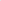 Przewodniczący poprosił o uwzględnienie następujących podmiotów:Centrum Usług Wspólnych,Miejsko – Gminnego Ośrodka Pomocy Społecznej,Centrum Kultury i Biblioteki,„grupy remontowej” Urzędu Gminy, Gminnego Zakładu Komunalnego.Zapytanie Przewodniczącego Rady Miejskiej Gminy Osieczna stanowi załącznik nr 3                             do niniejszego protokołu.  Przewodniczący podsumował, że jego zdaniem poziom wynagrodzeń w Urzędzie Gminy Osieczna jest jego zdaniem na bardzo przyzwoitym poziomie.Burmistrz Gminy Osieczna Pan Stanisław Glapiak: Odpowiedział, że odpowiedź przekaże. Poziom wynagrodzeń jest kwestią wyborów jakich dokonujemy – czy dużo urzędników                            i odpowiednio niższe wynagrodzenia, czy mniejsza liczba urzędników i wyższy poziom                          ich wynagradzania, bo taką politykę odkąd jest Burmistrzem stosuje. Przewodniczący Rady Miejskiej Gminy Osieczna Pan Roman Lewicki:Powiedział, że porównywał odpowiedź, którą otrzymał od Pana Burmistrza z listą pracowników zamieszczoną na stronie internetowej Urzędu Gminy i występuje rozbieżność             o jedną osobę. Burmistrz Gminy Osieczna Pan Stanisław Glapiak: Opowiedział, że jest zaskoczony. Zapewnił, że sprawdzi aktualność danych na stronie internetowej.Ad. 6. Zakończenie obrad.Przewodniczący Komisji Budżetu, Gospodarki, Rolnictwa i Ochrony Środowiska Rady Miejskiej Gminy Osieczna Pan Jarosław Glapiak:Z powodu wyczerpania porządku obrad zakończył wspólne posiedzenie komisji.      Protokołowała						      Przewodniczący                                                                  Komisji Budżetu, Gospodarki,     Rolnictwa i Ochrony Środowiska             Marta Skorupka																					      Jarosław Glapiak